Расписание практических  занятий 4 курса спец. «Лечебное дело» осенний семестр  (блоки) на 2021-2022 учебный годдисциплина «ГИГИЕНА»Расписание практических  занятий 3 курса спец. «Педиатрия» осенний семестр на 2021-2022 учебный годдисциплина ОРП        МИНИСТЕРСТВО  НАУКИ   И ВЫСШЕГО   ОБРАЗОВАНИЯ   РФФедеральное государственное бюджетное  образовательное учреждение высшего образования Ульяновский государственный университетФорма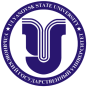 Расписание практических занятий№ группыГигиена№ группы (англ)ГигиенаЛД-О- 18/116.10-27.10ЛД-О- 18/2218.11-29.11ЛД-О- 18/216.10-27.10ЛД-О- 18/2318.11-29.11ЛД-О- 18/316.10-27.10ЛД-О- 18/2418.11-29.11ЛД-О- 18/427.09-7.10ЛД-О- 18/2518.11-29.11ЛД-О- 18/527.09-7.10ЛД-О- 18/2616.12-27.12ЛД-О- 18/627.09-7.10ЛД-О- 18/2716.12-27.12ЛД-О- 18/718.11-29.11ЛД-О- 18/2816.12-27.12ЛД-О- 18/818.11-29.11ЛД-О- 18/2927.09-7.10ЛД-О- 18/918.11-29.11ЛД-О- 18/3027.09-7.10ЛД-О- 18/1028.10-9.11ЛД-О- 18/3127.09-7.10ЛД-О- 18/1128.10-9.11ЛД-О- 18/3227.09-7.10ЛД-О- 18/1228.10-9.11ЛД-О- 18/3328.10-9.11ЛД-О- 18/1318.12-29.12ЛД-О- 18/3428.10-9.11ЛД-О- 18/1418.12-29.12ЛД-О- 18/3528.10-9.11ЛД-О- 18/1518.12-29.12ЛД-О- 18/3628.10-9.11ЛД-О- 18/1630.11-10.12ЛД-О- 18/3730.11-10.12ЛД-О- 18/1730.11-10.12ЛД-О- 18/3830.11-10.12ЛД-О- 18/1830.11-10.12ЛД-О- 18/3930.11-10.12ЛД-О- 18/1928.10-9.11ЛД-О- 18/4030.11-10.12ЛД-О- 18/2028.10-9.11ЛД-О- 18/2128.10-9.11№ группыОРПП-О-19/1II неделя  среда 15.20П-О-19/2I  неделя среда 15.20